WALEED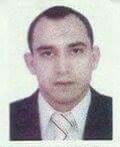 WALEED.367725@2freemail.com  Objective:To be affiliated to à progressive organization where i could make use of My training experience in the business sales and marketing fields and knowledge to become  a substantial contribution to the company. Work Experiences :Paris Gallery company (abu dhabi) marina mall. Watch department superviser.      06/2008 to 06/2011 Responsibilities :     *Creative and innovative at work to achieve high sales. *     Directly and always interactive with other department to achieve the basket value .*     Interactive with agents to reach up to dates. *     Always present the department to solve any possible problem .*     Create a good competition spirit at work .Mashael Gallery ( City Center Dubai  )        Salesman April 2004  to  2008Perfumes ,Sunglasses ,Watches and Cosmetics product Responsibilities :Involved in managing and leading a sales team of 10 staff Job required training new Staaf with store procedure product knowledge figure comparisons .Greeted customer in a courteous , friendly and professional manner .Proscess customers sales order .In-charge of making display of the items needs to be sold .Maintain a broand knowledge of products pricing promotions procedures.Responsible in handling for all watches , sunglasses repair .Preparation of any key events .Developed customer loyalty includes handling customers query and complaints .Established reports with the customers and encourage feedback ,advise customers of any key events .Reduce stock shrinkage includes health and safety procedures / security awareness .Introduce new ideas and make sure set target / quota are being achieved .El Gonna Transport Co. Bookkeeper January 2001 to February 2004   Responsibilities :    *Applying the highest standard of customer service .*    Handling  customer complaint .*    Employee booking for one year .*    Inspector booking for two years .Educational Attainment :  Higher Certificate passed in Egypt Computer skills / Hobbies :Windows – Word ,Excel ,Internet Browsing Playing Basketball ,Swimming ,playing football Personal Information :Place of birth                :      Cairo ,Egypt Date of birth.                 :       1979Civil Status                    :      Mairred Gender                          :      MaleNationality                     :      Egyptian Visa Status                    :      visit visa Lanuage can speak or write :English                          :  very good (reading and writing )Arabic                            :  mother tongue  I hereby and certify that the above information is ture and correct to the best of my knowledge and beliefs .